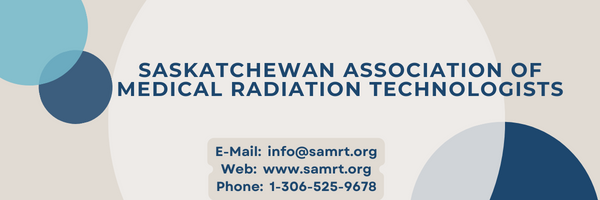 Regulation of Diagnostic Medical Sonographers with the SAMRTIt is the intention of the SAMRT to collaborate with diagnostic medical sonographers throughout the entire onboarding process to ensure a seamless implementation. We invite all diagnostic medical sonographers to voluntarily sign up to receive communications.  This information will not be shared with other organizations and will only be used for email communications and resource planning. Please complete the requested details and return the form to:  info@samrt.org Last name First name Email address: Mailing address: City: Province: Postal Code: Area of Practice: Place of Employment: Please watch the SAMRT website page for updates and helpful information: https://samrt.org/about-mrts/diagnostic-medical-sonographer 